№ 6-РС											02.03.2015РЕШЕНИЕКАРАРОб утверждении Положения о порядке, условиях и сроках проведения экспериментов,направленных на повышение эффективностидеятельности органов местного самоуправления, избирательной комиссии и муниципальных служащихв органах местного самоуправления, избирательной комиссии Лаишевского муниципального районав ходе реализации муниципальных программразвития муниципальной службыВ соответствии со статьей 35 Федерального закона от 2 марта 2007 года № 25-ФЗ «О муниципальной службе в Российской Федерации», статьей 41 Кодекса Республики Татарстан о муниципальной службе, в целях повышения эффективности деятельности органов местного самоуправления, избирательной комиссии и муниципальных служащих в органах местного самоуправления, избирательной комиссии  Лаишевского муниципального района в ходе реализации муниципальных программ развития муниципальной службы Совет Лаишевского муниципального района РЕШИЛ:1. Утвердить Положение о порядке, условиях и сроках проведения экспериментов, направленных на повышение эффективности деятельности органов местного самоуправления, избирательной комиссии и муниципальных служащих в органах местного самоуправления, избирательной комиссии Лаишевского муниципального района в ходе реализации муниципальных программ развития муниципальной службы (приложение).2. Опубликовать настоящее решение в газете «Камская новь» («Кама ягы») и опубликовать на официальном сайте муниципального района.3. Контроль за исполнением настоящего решения возложить на Руководителя Исполнительного комитета Лаишевского муниципального района М.В.Фадеева.Глава – председатель Советамуниципального района			         	 	М.П.АфанасьевПриложение к решению Совета Лаишевскогомуниципального районаот 02.03.2015 № 6-РСПОЛОЖЕНИЕо порядке, условиях и сроках проведения экспериментов, направленных на повышение эффективности деятельности органов местного самоуправления, избирательной комиссии и муниципальных служащих в органах местного самоуправления, избирательной комиссии Лаишевского муниципального районав ходе реализации муниципальных программ развития муниципальной службы1. Настоящее положение разработано в соответствии со статьей 35 Федерального закона от 2 марта 2007 года № 25-ФЗ «О муниципальной службе в Российской Федерации», статьей 41 Кодекса Республики Татарстан о муниципальной службе и определяет порядок, условия и сроки проведения экспериментов, направленных на повышение эффективности деятельности органов местного самоуправления (далее – орган местного самоуправления), избирательной комиссии Лаишевского муниципального района (далее – избирательная комиссия) и муниципальных служащих в органах местного самоуправления, избирательной комиссии (далее – эксперименты).2. Эксперименты могут проводиться: в одном или нескольких органах местного самоуправления;в избирательной комиссии. 3. Эксперименты могут проводиться в целях:апробации и внедрения современных технологий управления, включающих в себя новые методы планирования и финансирования деятельности органа местного самоуправления или избирательной комиссии и стимулирования профессиональной служебной деятельности муниципальных служащих в органах местного самоуправления или избирательной комиссии;апробации и внедрения системы показателей и критериев оценки деятельности органов местного самоуправления или избирательной комиссии, а также профессиональной служебной деятельности муниципальных служащих;совершенствования оплаты труда и регламентации деятельности муниципальных служащих;совершенствования финансового-экономического и материально-технического обеспечения муниципальной службы;оптимизации структуры и штатной численности органа местного самоуправления или избирательной комиссии;совершенствования системы подготовки и профессионального развития муниципальных служащих;достижения иных целей, связанных с совершенствованием деятельности органа местного самоуправления или избирательной комиссии и повышением эффективности профессиональной служебной деятельности муниципальных служащих.4. Решение о проведении эксперимента принимается в виде муниципального правового акта органа местного самоуправления, (правового акта председателя избирательной комиссии), в котором муниципальной программой развития муниципальной службы предусмотрено проведение эксперимента.5. Муниципальный правовой акт органа местного самоуправления (правовой акт председателя избирательной комиссии) о проведении эксперимента должен содержать наименование структурного подразделения (в случае, если эксперимент проводится в структурном подразделении), 	описание целей, задач и содержания эксперимента, сроки его проведения, объемы финансирования.6. Эксперимент проводится в органе местного самоуправления или избирательной комиссии в соответствии с планом-графиком, утверждаемым руководителем органа местного самоуправления, председателем избирательной комиссии в 10-дневный срок со дня издания муниципального правового акта о проведении эксперимента.План-график должен содержать:сроки, метод и форму проведения эксперимента;этапы проведения эксперимента и ожидаемые результаты каждого из этапов;средства контроля и обеспечения достоверности результатов эксперимента;формы отчетности по итогам эксперимента в целом и каждого из его этапов в отдельности;данные по кадровому, экономическому, материально-техническому и научному обеспечению эксперимента на каждом этапе;должностное лицо, ответственное за проведение эксперимента, а также должностные лица, ответственные за проведение каждого из этапов эксперимента;ожидаемые результаты проведения эксперимента.7. Должностное лицо, ответственное за проведение эксперимента (этапа эксперимента), на основании плана-графика осуществляет обеспечение необходимых организационных, методических и материальных условий проведения эксперимента (этапа эксперимента).8. Финансирование расходов, связанных с проведением эксперимента, осуществляется за счет средств местного бюджета муниципального образования, предусмотренных на реализацию соответствующей программы развития муниципальной службы в Лаишевском муниципальном районе.9. Изменение условий трудового договора муниципального служащего - участника эксперимента на время проведения эксперимента осуществляется               в порядке, установленном законодательством Российской Федерации. Проведение эксперимента не должно приводить к уменьшению размера денежного содержания муниципального служащего - участника эксперимента по сравнению с денежным содержанием этого служащего на момент начала эксперимента, а также                        к понижению его в должности по сравнению с должностью, замещаемой муниципальным служащим на момент начала эксперимента.10. Срок проведения эксперимента должен составлять не менее 30 календарных дней и не более 12 месяцев.11. Информация о ходе и результатах эксперимента размещается                           на официальном сайте органа, участвующего в эксперименте и в средствах массовой информации в соответствии с законодательством Российской Федерации.12. Итоговый отчет о проведении эксперимента утверждается руководителем органа местного самоуправления, председателем избирательной комиссии, в течение 30 календарных дней со дня завершения эксперимента.13. Итоговый отчет о проведении эксперимента включает в себя:описание мероприятий, осуществленных в ходе проведения эксперимента;сведения о достигнутых в ходе проведения эксперимента целях и решенных задачах;сведения о возможностях, порядке и формах использования положительных результатов эксперимента в иных органах местного самоуправления;предложения о совершенствовании нормативно-правового регулирования муниципальной службы по результатам эксперимента;предложения о повышении эффективности муниципальной службы по результатам эксперимента.14. В течение девяноста календарных со дня завершения эксперимента на основе анализа достигнутых в ходе эксперимента целей и задач руководителем органа местного самоуправления (председателем избирательной комиссии) принимается решение о целесообразности использования результатов эксперимента в органе местного самоуправления, избирательной комиссии.СОВЕТ ЛАИШЕВСКОГОМУНИЦИПАЛЬНОГО РАЙОНАРЕСПУБЛИКа ТАТАРСТАНПервомайская ул., д.39, г. Лаишево, 422610Тел:    8 (84378) 2-51-51Факс:  8 (84378) 2-55-55e-mail: Sovet.Laishevo@tatar.ru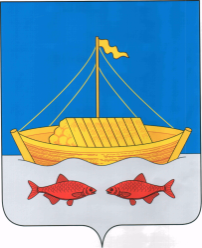 ТАТАРСТАН РЕСПУБЛИКАСЫЛАЕШ  МУНИЦИПАЛЬрайон СОВЕТЫБеренче май ур., 39 нчы йорт, Лаеш ш., 422610Тел:    8 (84378) 2-51-51Факс:  8 (84378) 2-55-55e-mail: Sovet.Laishevo@tatar.ru